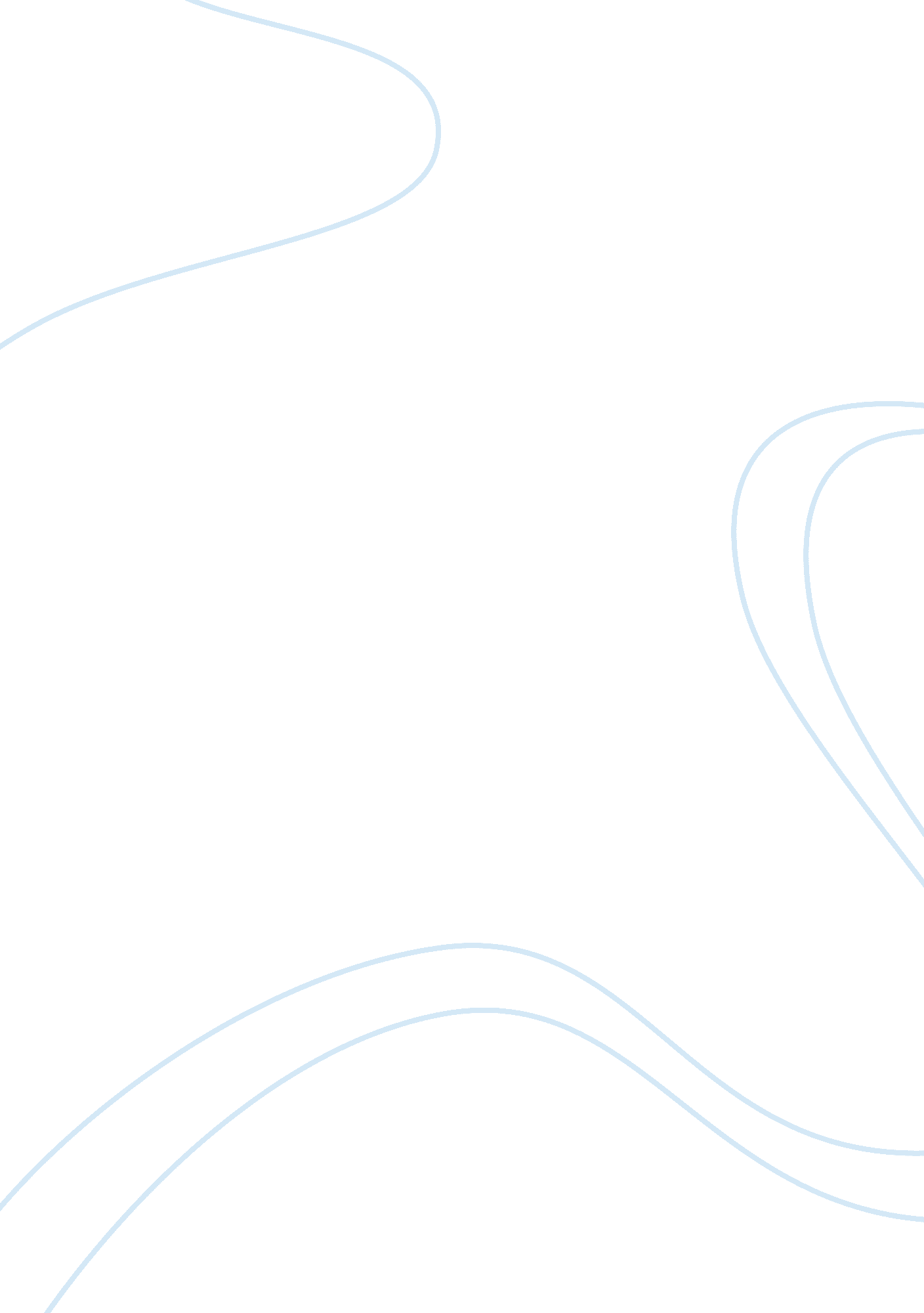 Steve jobs leadership style assignmentArt & Culture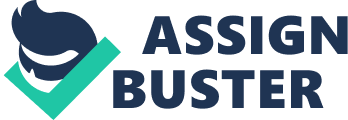 He developed an interest in computers and engineering at a young age, inspired by his father’s machinist job and love for electronics. Growing up south Of Palo Alto, Jobs was bright beyond compare his teachers wanted to skip him ahead several grades to high school, which his parents declined. In high school, Jobs met his future partner, Steve Woozier, whom he bonded with over their love for electronics and computer chips. After dropping out of college in the first semester, Jobs explored his spiritual side while traveling in India. It was with this spiritual enlightenment that Jobs’ work ethic and simplistic view toward life was developed. That’s been one of my mantras -?? focus and simplicity,” he said. “ Simple can be harder than complex: You have to work hard to get your thinking clean to make it simple. But its worth it in the end because once you get there, you can move mountains. “ Jobs began to move mountains at age 21, when he and Woozier started Apple Computers in the Jobs family garage. To fund their venture, Jobs sold his Volkswagen bus and Woozier sold his scientific locator. This ended up being a good investment. Prior to Apple’s rise, computers were massive, expensive, and not accessible by the everyday American. With Jobs heading up marketing and Woozier in charge of technical development, Apple sold consumer-friendly machines that were smaller and cheaper, at only $666. 66 each. The Apple II was even more successful than the first model, and sales increased by 700 percent. On its first day of being a publicly traded company in 1 980, Apple Computer had an estimated market value of $1. 2 billion. Adherers Style Steve Job’s leadership style was autocratic and a visionary; he had a meticulous eye for detail, and surrounded himself with like-minded people to follow his lead. Jobs may not always have been the best leader of people which may, in part, have been due to his health problems – but he was innovative, determined and, above all, passionate. Finding gaps in the market, and creating products that make a real difference to people’s lives My Reflection: Jobs as a leader is crucial to understand and his strategic leadership, which is fined as the ability to anticipate and envision the future, maintain the flexibility and initiate changes that will create a competitive advantage for the organization. In my opinion Steve Jobs is a risk taker and radical leader, he has a vision that will challenge the employees to work with their best. It was Jobs’ vision and calculated risks that helped him become of the greatest leaders that led to success. Conclusion Overall, Jobs was one of the strongest leaders of the past century. He is known as a hero, a legend, and a pioneer of the digital age. His personality, rats, and strategic leadership have helped shape one of the most profitable companies in the world. Without his vision, calculated risks, and collaboration, Jobs ‘ achievements would not be possible in such a short amount of time. Following Job’s death, Apple said that he really did “ think different” and his brilliance, passion, and energy were the source of countless innovations that enriched and improved many lives, which made the world immeasurably better. Jobs did indeed touch many lives and will always be regarded as one of the greatest leaders that have ever lived. 